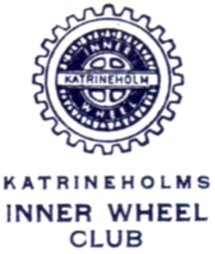 	Månadsbrev nr 4, oktober 2018	Britt Stenberg	Karin Jakobsson	President		SekreterareNästa möte:	Måndagen den 8 /10	Tid: 18.00	Plats: Biograf Cinema2Program:	FilmaftonMeny:	Wraps med rostbiff, pepparrotsgrädde ,blåbär och sallad	Kaffe och morotskaka. Vatten. Vin finns att köpa.Pris:	200:-, om möjligt jämna pengar eller bankgiro 899-0434Anmälan:	Senast den 4 oktober till Katrine Plan.  E-post: katrinep97@gmail.com alt. Tel:070-3723417.	Vid behov av transport meddela detta till Katrine vid anmälan.	( 20 kr till chauffören ). Gäster är hjärtligt Välkomna.Medlems- 	Glöm ej att betala årsavgiften 500:- bankgiro 899-0434avgift:	Senaste betalningsdag: 30/9 2017Årets motto: Empower and EvolveKära Innerwheelare!Dagarna blir allt kortare och vi har nu passerat höstdagjämningen. Hösten är här med Hög och klar luft.Nu följer Mariannes Allards referat av månadsmötet i september:Redaktören för IW-NYTT Kerstin Jonsson uppmanar oss att skicka in bidrag till tidningen. Karin talade också om att IW har representanter i FN. Detta kan man läsa om på hemsidan. På hemsidan kan man också läsa om Convention i Melbourne i Australien. Sverige är det 5:e största IW-landet i världen och vår röst och vår verksamhet har betydelse. Ny Världspresident är Christine Kirby från Australien. Hennes motto är ”Empower and evolve”. För vårt eget arbete i IW innebär detta: -lär om alla kvinnor som gått före oss och vad de har betytt.-delta engagerat i klubbens arbete.-kom ihåg vad roligt det var att bli inbjuden första gången i IW och bjud in en ny vän.-lyft blicken och ta del av den stora potentialen som IW har.-arbeta sida vid sida för en bättre värld.IW:s sociala arbete har ett nytt motto: ”Caring for Women and Girls” Det har en ny logga med 3 figurer med uppsträckta armar. (se IW-NYTT nr 2 sid 5)Karin uppmanade oss att gå in och läsa på hemsidan där det finns mycket att läsa. Där kan man b.la läsa om oss i Sverige, vad som händer och om trevliga möten framöver.Karin slutade sitt anförande med följande uppmaning: ”SÅ ALLA IW-VÄNNER: -Gläd er åt att ni är med i en så viktig organisation som IW och ta ansvar för att din klubb kan fortsätta hjälpa”.Karin avtackades med en varm applåd och ett varmt tack från vår president som sedan avslutade mötet och blåste ut vänskapens ljus.Tack Marianne för ett fint referat!Vår första IW-lunch för hösten sker den 1 oktober kl.13.15 på Restaurang Parken Varmt välkomna till vår biokväll!IW-hälsningarKarin JakobssonBifogas   Årsmötesprotokoll